NÁRODNÁ RADA SLOVENSKEJ REPUBLIKYVII. volebné obdobieČíslo: CRD-2023/2019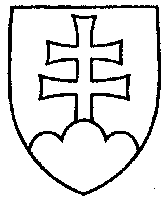 2200UZNESENIENÁRODNEJ RADY SLOVENSKEJ REPUBLIKYz 28. októbra 2019k návrhu poslankýň Národnej rady Slovenskej republiky Evy Smolíkovej, Magdalény Kuciaňovej a Evy Antošovej na vydanie  zákona, ktorým sa mení a dopĺňa zákon č. 576/2004 Z. z. o zdravotnej starostlivosti, službách súvisiacich s poskytovaním zdravotnej starostlivosti a o zmene a doplnení niektorých zákonov v znení neskorších predpisov a ktorým sa menia a dopĺňajú niektoré zákony (tlač 1729) – prvé čítanie	Národná rada Slovenskej republikyr o z h o d l a,  ž eprerokuje uvedený návrh zákona v druhom čítaní;p r i d e ľ u j etento návrh zákona na prerokovanieÚstavnoprávnemu výboru Národnej rady Slovenskej republiky  aVýboru Národnej rady Slovenskej republiky pre zdravotníctvo; u r č u j eako gestorský Výbor Národnej rady Slovenskej republiky pre zdravotníctvo
a lehotu na jeho prerokovanie v druhom čítaní vo výbore do 30 dní a v gestorskom výbore do 32 dní odo dňa jeho pridelenia.  Andrej  D a n k o   v. r.predseda  Národnej rady Slovenskej republikyOverovatelia:Ľubomír  Ž e l i e z k a   v. r.Jana  C i g á n i k o v á   v. r.